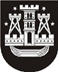 KLAIPĖDOS MIESTO SAVIVALDYBĖS TARYBASPRENDIMASDĖL klaipėdos miesto savivaldybės tarybos 2016 m. lapkričio 24 d. sprendimo Nr. T2-289 „dėl priedų prie tarnybinių atlyginimų švietimo ir sporto įstaigų vadovams skyrimo“ pakeitimo2017 m. sausio 26 d. Nr. T2-24KlaipėdaVadovaudamasi Lietuvos Respublikos vietos savivaldos įstatymo 18 straipsnio 1 dalimi, Klaipėdos miesto savivaldybės taryba nusprendžia:Pakeisti Klaipėdos miesto savivaldybės tarybos 2016 m. lapkričio 24 d. sprendimą Nr. T2-289 „Dėl priedų prie tarnybinių atlyginimų švietimo ir sporto įstaigų vadovams skyrimo“:1. pakeisti 1 priedo 3 punktą ir jį išdėstyti taip:2. papildyti 3 priedą 10 punktu:„3.Klaipėdos lopšelis-darželis „Atžalynas“Rasa Žemgulienė20 %“;„10.Klaipėdos „Gintaro“ sporto centrasAsta Dirgėlienė20 %“.Savivaldybės merasVytautas Grubliauskas